			    		 บันทึกข้อความ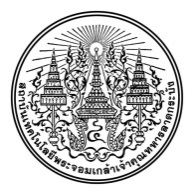 หน่วยงาน  คณะ/วิทยาลัย…..............………………………………………………………………………  โทร. ……………………………ที่       ………………./………………………………………………       วันที่  ...............................................................................เรื่อง   ขออนุมัติให้นักศึกษาช่วยปฏิบัติงานและขออนุมัติใช้เงินรายได้เป็นค่าตอบแทนเรียน    อธิการบดีด้วยงาน/ภาควิชา ………………………………………………………………………….. คณะ/วิทยาลัย….........................สถาบันเทคโนโลยีพระจอมเกล้าเจ้าคุณทหารลาดกระบัง   มีความประสงค์ขออนุมัติให้นักศึกษาช่วยปฏิบัติงาน(เหตุผลความจำเป็นในการขอปฏิบัติงาน)        ............................................................................................................................................................................……………………………………………………………………………………………………………………………………………………………………………………………………………………………………………………………………………………………………………………จึงเรียนมาเพื่อโปรดพิจารณาอนุมัติให้นักศึกษาที่มีรายนามต่อไปนี้ช่วยปฏิบัติงาน…………………………………………………………………..…………………………………………………………………..…………………………………………………………………..………………………………………………………………….ระยะเวลาที่ขอปฏิบัติงานตั้งแต่วันที่…....เดือน…………...พ.ศ. ............. ถึงวันที่……....เดือน…….............พ.ศ. ............. จำนวน.......วันปฏิบัติงานในวันทำการ (วัน.….......ถึงวัน…......)   ตั้งแต่เวลา..….…น. ถึงเวลา……......น. วันละ.........ชั่วโมงปฏิบัติงานในวันหยุด    (วัน………..ถึงวัน.........)   ตั้งแต่เวลา.........น. ถึงเวลา............น. วันละ........ชั่วโมงอนุมัติให้นักศึกษาตามข้อ 1 เดินทางไปช่วยปฏิบัติงาน  ณ ..........................................................................(โดยระบุวิธีการเดินทาง) หมายเหตุ :  ในกรณีที่มีการปฏิบัติงานในสถาบันให้ตัดข้อ 2 ออก) อนุมัติให้ใช้เงินรายได้ จำนวนเงิน ………………………… บาท (……………………….……..…………..…………..…...) เพื่อเป็นค่าตอบแทนนักศึกษาช่วยปฏิบัติงาน ได้ตามประกาศสถาบัน  เรื่อง  การจ่ายเงินเป็น ค่าตอบแทนนักศึกษาช่วยปฏิบัติงาน  พ.ศ.2562  ตามรายการดังนี้3.1 ค่าตอบแทนนักศึกษาช่วยปฏิบัติงาน			เป็นเงิน............................ บาท     (จำนวน..........ชั่วโมงxอัตรา...........บาทxจำนวน.............คนxจำนวน............วัน)3.2 ค่าเดินทางของนักศึกษาช่วยปฏิบัติงาน	 (ถ้ามี)		เป็นเงิน.............................บาท      (เบิกค่าเดินทางได้เฉพาะในเขตกรุงเทพมหานคร นนทบุรี สมุทรปราการ ปทุมธานี และ  ฉะเชิงเทรา) 3.3 ค่าพี่พักของนักศึกษาช่วยปฏิบัติงาน (ถ้ามี)		เป็นเงิน..............................บาท   		     (เบิกค่าที่พักได้เฉพาะต่างจังหวัด)    ซึ่งจำนวนเงินที่ใช้ในการดำเนินการมีรายละเอียดและรหัสดังนี้คณะ………………………………………...รหัสคณะ……….หน่วยงาน/ภาควิชา………………………………………...รหัสหน่วยงาน/ภาควิชา……….กองทุนรหัสกองทุนแผนงานการจัดการศึกษาอุดมศึกษารหัสแผนงาน09007งาน- กิจกรรมหลักรหัส - กิจกรรมหลัก……….     - กิจกรรมรอง      - กิจกรรมรอง……….     - กิจการย่อย…………………………………………      - กิจกรรมย่อย……….งบรายจ่ายงบดำเนินงานรหัสงบรายจ่าย52000ประเภทรายจ่ายค่าตอบแทนรหัสประเภทรายจ่าย52300ค่าใช้จ่ายค่าตอบแทนนักศึกษาช่วยปฏิบัติงานรหัสค่าใช้จ่าย5101020037เป็นจำนวนเงิน...................................... บาท (...............................................................................)...................................... บาท (...............................................................................)...................................... บาท (...............................................................................)จากแหล่งเงิน เงินรายได้